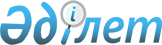 Тасқала аудандық мәслихатының 2019 жылғы 9 қаңтардағы №32-1 "2019-2021 жылдарға арналған Тасқала ауданы Тасқала ауылдық округінің бюджеті туралы" шешіміне өзгерістер енгізу туралы
					
			Күшін жойған
			
			
		
					Батыс Қазақстан облысы Тасқала аудандық мәслихатының 2019 жылғы 11 сәуірдегі № 35-1 шешімі. Батыс Қазақстан облысының Әділет департаментінде 2019 жылғы 17 сәуірде № 5632 болып тіркелді. Күші жойылды - Батыс Қазақстан облысы Тасқала аудандық мәслихатының 2020 жылғы 21 ақпандағы № 44-10 шешімімен
      Ескерту. Күші жойылды - Батыс Қазақстан облысы Тасқала аудандық мәслихатының 21.02.2020 № 44-10 шешімімен (алғашқы ресми жарияланған күнінен бастап қолданысқа енгізіледі).
      Қазақстан Республикасының 2008 жылғы 4 желтоқсандағы Бюджет Кодексіне, Қазақстан Республикасының 2001 жылғы 23 қаңтардағы "Қазақстан Республикасындағы жергілікті мемлекеттік басқару және өзін-өзі басқару туралы" Заңына сәйкес Тасқала аудандық мәслихаты ШЕШІМ ҚАБЫЛДАДЫ:
      1. Тасқала аудандық мәслихатының 2019 жылғы 9 қаңтардағы №32-1 "2019-2021 жылдарға арналған Тасқала ауданы Тасқала ауылдық округінің бюджеті туралы" шешіміне (Нормативтік құқықтық актілерді мемлекеттік тіркеу тізілімінде №5521 тіркелген, 2019 жылғы 30 қаңтарда Қазақстан Республикасы нормативтік құқықтық актілерінің эталондық бақылау банкінде жарияланған) мынадай өзгерістер енгізілсін:
      1-тармақ мынадай редакцияда жазылсын:
      "1. 2019-2021 жылдарға арналған Тасқала ауданы Тасқала ауылдық округінің бюджеті 1, 2 және 3-қосымшаларға сәйкес, соның ішінде 2019 жылға келесі көлемдерде бекітілсін:
      1) кірістер – 218 370 мың теңге:
      салықтық түсімдер – 20 081 мың теңге;
      салықтық емес түсімдер – 180 мың теңге;
      негізгі капиталды сатудан түсетін түсімдер – 0 мың теңге;
      трансферттер түсімі – 198 109 мың теңге;
      2) шығындар – 220 982 мың теңге;
      3) таза бюджеттік кредиттеу – 0 мың теңге:
      бюджеттік кредиттер – 0 мың теңге;
      бюджеттік кредиттерді өтеу – 0 мың теңге;
      4) қаржы активтерімен операциялар бойынша сальдо – 0 мың теңге:
      қаржы активтерін сатып алу – 0 мың теңге;
      мемлекеттің қаржы активтерін сатудан түсетін түсімдер – 0 мың теңге;
      5) бюджет тапшылығы (профициті) – -2 612 мың теңге;
      6) бюджет тапшылығын қаржыландыру (профицитін пайдалану) – 2 612 мың теңге:
      қарыздар түсімі – 0 мың теңге;
      қарыздарды өтеу – 0 мың теңге;
      бюджет қаражатының пайдаланылатын қалдықтары – 2 612 мың теңге.";
      3-тармақ мынадай редакцияда жазылсын:
      "3. 2019 жылға арналған Тасқала ауданы Тасқала ауылдық округінің бюджетінде келесі түсімдер ескерілсін:
      1) республикалық бюджеттен нысаналы трансферт – 19 479 мың теңге, соның ішінде:
      ең төменгі жалақы мөлшерінің өзгеруіне байланысты азаматтық қызметшілердің жекелеген санаттарының, мемлекеттік бюджет қаражаты есебінен ұсталатын ұйымдар қызметкерлерінің, қазыналық кәсіпорындар қызметкерлерінің жалақысын көтеруге – 19 479 мың теңге;
      2) аудандық бюджеттен нысаналы трансферт – 4 000 мың теңге, соның ішінде:
      Тасқала ауылын аббаттандыруға – 4 000 мың теңге;
      3) субвенциялар – 174 630 мың теңге.";
      аталған шешімнің 1-қосымшасы осы шешімінің қосымшасына сәйкес жаңа редакцияда жазылсын.
      2. Тасқала аудандық мәслихаты аппараты басшысының міндетін атқарушыға (Б. Бисалиев) осы шешімнің әділет органдарында мемлекеттік тіркелуін, Қазақстан Республикасы нормативтік құқықтық актілерінің эталондық бақылау банкінде оның ресми жариялануын қамтамасыз етсін.
      3. Осы шешім 2019 жылдың 1 қаңтарынан бастап қолданысқа енгізіледі. 2019 жылға арналған Тасқала ауданы Тасқала ауылдық округінің бюджеті
      (мың теңге)
					© 2012. Қазақстан Республикасы Әділет министрлігінің «Қазақстан Республикасының Заңнама және құқықтық ақпарат институты» ШЖҚ РМК
				Тасқала аудандық 
мәслихатының 2019 жылғы 
11 сәуірдегі №35-1 шешіміне
қосымшаТасқала аудандық 
мәслихатының 2019 жылғы 
9 қаңтардағы №32-1 шешіміне
1-қосымша
Санаты
Санаты
Санаты
Санаты
Санаты
Сомасы
Сыныбы
Сыныбы
Сыныбы
Сыныбы
Сомасы
Iшкi сыныбы
Iшкi сыныбы
Iшкi сыныбы
Сомасы
Ерекшелігі
Ерекшелігі
Сомасы
Атауы
Сомасы
1
2
3
4
5
6
1) Кірістер
 218 370
1
Салықтық түсімдер
20 081
01
Табыс салығы
8 703
2
Жеке табыс салығы
8 703
04
Меншікке салынатын салықтар
11 378
1
Мүлікке салынатын салықтар
103
3
Жер салығы
1 000
4
Көлік құралдарына салынатын салық
10 275
2
Салықтық емес түсімдер
180
01
Мемлекеттік мүліктен түскен кірістер
180
5
Мемлекеттік меншіктегі мүлікті жалдаудан түскен кірістер
180
3
Негізгі капиталды сатудан түсетін түсімдер
0
01
Мемлекеттік мекемелерге бекітілген мемлекеттік мүлікті сату
0
1
Мемлекеттік мекемелерге бекітілген мүлікті сату
0
4
Трансферттердің түсімдері
198 109
02
Мемлекеттік басқарудың жоғары тұрған органдарынан түсетін трансферттер
198 109
3
Аудандардың (облыстық маңызы бар қаланың) бюджетінен трансферттер
198 109
Функционалдық топ
Функционалдық топ
Функционалдық топ
Функционалдық топ
Функционалдық топ
Сомасы
Функционалдық кіші топ
Функционалдық кіші топ
Функционалдық кіші топ
Функционалдық кіші топ
Сомасы
Бюджеттік бағдарламалардың әкімшісі
Бюджеттік бағдарламалардың әкімшісі
Бюджеттік бағдарламалардың әкімшісі
Сомасы
Бюджеттік бағдарлама
Бюджеттік бағдарлама
Сомасы
Атауы
Сомасы
1
2
3
4
5
6
2) Шығындар
 220 982
01
Жалпы сипаттағы мемлекеттік қызметтер
30 750
1
Мемлекеттік басқарудың жалпы функцияларын орындайтын өкiлдi, атқарушы және басқа органдар
30 750
124
Аудандық маңызы бар қала, ауыл, кент, ауылдық округ әкімінің аппараты
30 750
001
Аудандық маңызы бар қала, ауыл, кент, ауылдық округ әкімінің қызметін қамтамасыз ету жөніндегі қызметтер
30 750
04
Бiлiм беру
134 781
1
Мектепке дейінгі тәрбие мен оқыту
134 781
124
Аудандық маңызы бар қала, ауыл, кент, ауылдық округ әкімінің аппараты
134 781
004
Мектепке дейінгі тәрбие мен оқыту
125 491
041
Мектепке дейінгі білім беру ұйымдарында мемлекеттік білім беру тапсырысын іске асыруға
9 290
07
Тұрғын үй-коммуналдық шаруашылық
47 835
3
Елді-мекендерді көркейту
47 835
124
Қаладағы ауданның, аудандық маңызы бар қаланың, ауылдың, кенттің, ауылдық округ әкімінің аппараты
47 835
008
Елді мекендердегі көшелерді жарықтандыру
14 099
009
Елді мекендердің санитариясын қамтамасыз ету
4 138
011
Елді мекендерді абаттандыру мен көгалдандыру
29 598
13
Басқалар
7 616
9
Басқалар
7 616
124
Аудандық маңызы бар қала, ауыл, кент, ауылдық округ әкімінің аппараты
7 616
040
Өңірлерді дамытудың 2020 жылға дейінгі бағдарламасы шеңберінде өңірлерді экономикалық дамытуға жәрдемдесу бойынша шараларды іске асыруға ауылдық елді мекендерді жайластыруды шешуге арналған іс-шараларды іске асыру
7 616
3) Таза бюджеттік кредиттеу
0
Бюджеттік кредиттер
0
Санаты
Санаты
Санаты
Санаты
Санаты
Сомасы
Сыныбы
Сыныбы
Сыныбы
Сыныбы
Сомасы
Iшкi сыныбы
Iшкi сыныбы
Iшкi сыныбы
Сомасы
Ерекшелігі
Ерекшелігі
Сомасы
Атауы
Сомасы
1
2
3
4
5
6
Бюджеттік кредиттерді өтеу
 0
5
Бюджеттік кредиттерді өтеу
0
01
Бюджеттік кредиттерді өтеу
0
1
Мемлекеттік бюджеттен берілген бюджеттік кредиттерді өтеу
0
4) Қаржы активтерімен операциялар бойынша сальдо
0
Функционалдық топ
Функционалдық топ
Функционалдық топ
Функционалдық топ
Функционалдық топ
Сомасы
Функционалдық кіші топ
Функционалдық кіші топ
Функционалдық кіші топ
Функционалдық кіші топ
Сомасы
Бюджеттік бағдарламалардың әкімшісі
Бюджеттік бағдарламалардың әкімшісі
Бюджеттік бағдарламалардың әкімшісі
Сомасы
Бюджеттік бағдарлама
Бюджеттік бағдарлама
Сомасы
Атауы
Сомасы
1
2
3
4
5
6
Қаржы активтерін сатып алу
 0
Санаты
Санаты
Санаты
Санаты
Санаты
Сомасы
Сыныбы
Сыныбы
Сыныбы
Сыныбы
Сомасы
Iшкi сыныбы
Iшкi сыныбы
Iшкi сыныбы
Сомасы
Ерекшелігі
Ерекшелігі
Сомасы
Атауы
Сомасы
1
2
3
4
5
6
Мемлекеттің қаржы активтерін сатудан түсетін түсімдер
0
6
Мемлекеттің қаржы активтерін сатудан түсетін түсімдер
0
01
Мемлекеттің қаржы активтерін сатудан түсетін түсімдер
0
1
Қаржы активтерін ел ішінде сатудан түсетін түсімдер
0
5) Бюджет тапшылығы (профициті)
 -2 612
6) Бюджет тапшылығын қаржыландыру (профицитін пайдалану)
2 612
Қарыздар түсімі 
0
Қарыздарды өтеу
0
Бюджет қаражатының пайдаланылатын қалдықтары
2 612